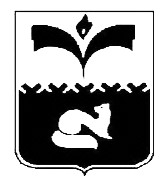 ДУМА ГОРОДА ПОКАЧИХанты-Мансийский автономный округ – ЮграРЕШЕНИЕ от 25.03.2014	    					          № 26Об отчете о работе контрольно-счетной палаты города Покачи за 2013 год	Рассмотрев отчет о работе контрольно-счетной палаты города Покачи за 2013год  в соответствии с пунктом 2 статьи 17 решения Думы города  Покачи от 27.03.2013 № 20 (в редакции от 20.12.2013) «О Положении о контрольно-счетной палате города Покачи», Дума города 				         РЕШИЛА:	1. Утвердить отчет о работе контрольно-счетной палаты города Покачи за 2013 год (приложение).	2. В соответствии с  пунктом 2 статьи 17 решения Думы города  Покачи от 27.03.2013 № 20 (в редакции от 20.12.2013) «О Положении о контрольно-счетной палате города Покачи»  опубликовать отчет  о работе контрольно-счетной палаты города Покачи за 2013 год в газете «Покачевский вестник» и разместить на официальном сайте Думы города Покачи.	3.  Контроль за выполнением решения возложить на руководителя аппарата Думы города Л.В. Чурину.Председатель Думыгорода Покачи                                                                        Н.В. Борисова 			                                                                                                             Приложениек решению Думы города Покачиот  25.03.2014  № 26Отчето работе контрольно-счетной палаты города Покачи за 2013 годОбщие положенияКонтрольно-счетная палата города Покачи (далее - контрольно-счетная палата) как орган финансового контроля осуществляет свою деятельность в соответствии с требованиями, установленными в Положении о контрольно-счетной палате города Покачи, утвержденном решением Думы города Покачи от 27.03.2013 №20, и подотчетна Думе города Покачи.Настоящий отчет подготовлен в соответствии с требованиями  пункта 2 статьи 17 решения Думы города  Покачи от 27.03.2013 № 20 (в редакции от 20.12.2013) «О Положении о контрольно-счетной палате города Покачи»,  пункта 3 статьи 8 регламента контрольно-счетной палаты, утвержденного приказом председателя контрольно-счетной палаты от 04.12.2013 №35.Деятельность контрольно-счетной палаты осуществлялась на основе принципов законности, объективности, независимости, гласности и последовательной реализации всех форм финансового контроля: предварительного, оперативного (текущего) и последующего.Основные усилия контрольно-счетной палаты в 2013 году были сосредоточены на вопросах контроля использования средств бюджета города Покачи, соблюдения бюджетного законодательства, эффективности использования муниципального имущества.Работа контрольно-счетной палаты строилась в соответствии с нормативно-правовыми актами Российской Федерации, Ханты-Мансийского автономного округа - Югры, местного самоуправления города Покачи, на основе планов работы на 1-е и 2-е полугодия 2013 года, утвержденных приказами председателя контрольно-счетной палаты города Покачи, а также с учетом внеплановых мероприятий, проводимых в соответствии с Регламентом контрольно-счетной палаты и по решению Думы города Покачи.Выполняя поставленные перед контрольно-счетной палатой задачи, в 2013 году сотрудниками дано 132 экспертно-аналитических заключения и проведено 24 контрольно-ревизионных мероприятий. 	При этом: проверками охвачено 26 объектов; проверено и проанализировано использование бюджетных средств на сумму 1 125 720 тысяч рублей;выявлено нарушений в использовании бюджетных средств на сумму 66 959,4 тысяч рублей, в том числе: нецелевое использование 259,0 тысяч рублей;неэффективное использование 291,6 тысяч рублей;недополучено доходов в бюджет 9 267,8 тысяч рублей; нарушение учета и отчетности 7 094,3 тысяч рублей; прочие нарушения и недостатки 50 046,7 тысяч рублей.Замечания  на сумму 44 990 тысяч рублей.В сфере контроля исполнения муниципального заказа выявлено 76 случаев, подпадающих под признаки административного правонарушения. По результатам рассмотрения нарушений Службой контроля ХМАО – Югры в бюджет города поступило 8 платежей на сумму 230 тысяч рублей. По результатам рассмотрения нарушений Управлением Федеральной антимонопольной службы по ХМАО – Югре поступило 2 платежа в сумме 37 783 рубля 52 копейки. По материалам проведенных контрольно-счетной палатой проверок, в адрес руководителей проверенных организаций направлено:- 6 предписаний, которые после устранения нарушений все сняты с контроля;- 23 представления, в которых дано 20 предложений по устранению нарушений, 18 из которых выполнено, что свидетельствует о работе руководителей с представлениями: об анализе актов проверок и, в большинстве случаев, разработке и осуществлении мероприятий по выполнению рекомендаций.  По экспертно-аналитическим заключениям дано 40 предложений, 34 из которых учтены при принятии решений. За 2013 год устранено финансовых нарушений на сумму 747,2 тысячи рублей и возвращено в бюджет города 611,8 тысяч рублей. За допущенные нарушения в использовании бюджетных средств и нарушения законодательных и нормативных правовых актов в течение года к дисциплинарной ответственности привлечено 22 человека, 26 материалов направлено в правоохранительные органы для принятия мер реагирования. Выявленные, но не устраненные в ходе проверок недостатки и неисполненные предложения, на которые указано в представлениях, находятся на контроле счетной палаты.Информация по результатам проведенных контрольных мероприятий в соответствии с регламентом контрольно-счетной палаты направлялась главе города Покачи и председателю Думы города Покачи.Как результат работы контрольно-счетной палаты следует отметить, что на один потраченный рубль на содержание сотрудников КСП, выявлено нарушений на 14 рублей 33 копейки. В нижеприведенной гистограмме показаны показатели работы контрольно-счетной палаты за 2011-2013 годы по объему проверенных средств и сумме выявленных нарушений.Далее в гистограмме показаны данные о количестве проведенных за 2011-2013 годы проверок, количестве выписанных контрольно-счетной палатой представлений и предписаний, количестве лиц, привлеченных к ответственности и количестве проведенных сотрудниками контрольно-счетной палаты экспертиз. Контрольно-ревизионная деятельность	В соответствии с распоряжениями Председателя Думы в 2013 году в целях осуществления текущего контроля проведены 24  контрольных мероприятия, при этом проверками охвачено 26 объектов.Проверка размещения заказов на поставки товаров, выполнение работ, оказание услуг для муниципальных нужд в МКУ «Администрация города Покачи».	1. В нарушение требования пункта 14 части 2 статьи 55 Закона №94-ФЗ «О размещении заказов на поставки товаров, выполнение работ, оказание услуг для государственных и муниципальных нужд» ( далее: Закона о размещении заказов), администрация города Покачи разместила заказы у единственного поставщика (исполнителя) на сумму более чем 100 тысяч рублей в течение 2, 3, 4 кварталов 2012 года.В нарушение требования пункта 4.1 статьи 9 Закона о размещении заказов, администрацией города дополнительным соглашением внесены изменения в контракт от 13.07.2012 года №1 «Выполнение работ по капитальному ремонту кровли объекта МБОУ СОШ №4» в сумме 18 306 602, 60 рублей.В нарушение требования пункта 1 статьи 17 Федерального закона от 26.07.2006 №135-ФЗ «О защите конкуренции» в извещении запроса котировок указан конкретный адрес оказания услуг по заказу №0187300019112000182 «Курсы повышения квалификации».Установлено включение в реестр договоров, имеющих недостоверную информацию. 	Руководителю учреждения контрольно-счетной палатой направлено представление для принятия мер реагирования на факты выявленных нарушений. 	С лицами, допустившими нарушения требований пункта 14 части 2 статьи 55 Закона о размещении заказов, и лицами, ответственными за предоставление информации к проверке, проведена беседа и объявлено дисциплинарное взыскание в виде замечания (всего объявлено 4 замечания).	По выявленным нарушениям были направлены материалы в Службу контроля ХМАО – Югры и УФАС ХМАО - Югры для рассмотрения вопроса о возбуждении административного производства в отношении виновных должностных лиц, допустивших нарушения законодательства о размещении заказов.	Согласно предоставленной информации УФАС ХМАО – Югры администрации города Покачи выдано предписание о нарушении части 2 статьи 17 Закона о защите конкуренции (решение УФАС ХМАО – Югры от 03.04.2013 года №05-09/ТВ-1453).Проверка в муниципальном бюджетном учреждении спортивно - оздоровительного комплекса «Звёздный» размещения заказов на поставки товаров, выполнение работ, оказание услуг для муниципальных нужд за 2012 год.	В результате проверки выявлено:В нарушение требования пункта 2 совместного Приказа от 27.12.2011 Минэкономразвития РФ №761, Казначейства РФ №20н «Об утверждении порядка размещения на официальном сайте планов-графиков размещения заказов»  МБУ СОК «Звёздный» не внесены изменения и не включены сведения в план-график по заказу «Поставка спортивного инвентаря, для субъектов малого предпринимательства».В нарушение требования пункта 14 части 2 статьи 55 Закона о размещении заказов, МБУ СОК «Звёздный» разместило заказы у единственного поставщика (исполнителя) на сумму более чем 100 тысяч рублей в течение 1, 4 кварталов 2012 года.	Руководителю учреждения контрольно-счетной палатой направлено представление для принятия мер реагирования на факты выявленных нарушений. 	Виновное в нарушении лицо привлечено к дисциплинарной ответственности в виде замечания. 	По нарушению требования пункта 14 части 2 статьи 55 Закона о размещении заказов были направлены материалы в Службу контроля ХМАО – Югры для рассмотрения вопроса о возбуждении административного производства в отношении виновных должностных лиц, допустивших нарушение законодательства о размещении заказов.Проверка в муниципальном бюджетном учреждении здравоохранения «Центральная городская больница» размещения заказов на поставки товаров, выполнение работ, оказание услуг для муниципальных нужд за 2012 год.	В результате проверки выявлено:В нарушение требования пункта 14 части 2 статьи 55 Закона о размещении заказов, МБУЗ  «ЦГБ» разместило заказы у единственного поставщика (исполнителя) на сумму более чем 100 тысяч рублей в течение 1, 2 кварталов 2012 года.В нарушение требования пункта 4 статьи 19 Закона о размещении заказов, МБУЗ  «ЦГБ» не направило сведения по уклонению победителя в запросе котировок «Поставка средств для парентерального введения, у субъектов малого предпринимательства» в уполномоченный на осуществление контроля в сфере размещения заказов федеральный орган исполнительной власти.	Руководителю учреждения контрольно-счетной палатой направлено представление для принятия мер реагирования на факты выявленных нарушений. 	Виновное в нарушении лицо привлечено к дисциплинарной ответственности в виде замечания.	 Также по выявленным нарушениям были направлены материалы в Службу контроля ХМАО – Югры для рассмотрения вопроса о возбуждении административного производства в отношении виновных должностных лиц, допустивших нарушения законодательства о размещении заказов.Проверка в муниципальном образовательном учреждении дополнительного образования детей «Детская музыкальная школа» размещения заказов на поставки товаров, выполнение работ, оказание услуг для муниципальных нужд за 2012 год.	В результате проверки выявлено:В нарушение требования пункта 5.1 статьи 16 Закона о размещении заказов МОУ ДОД «ДМШ» не размещало за 2012 год план – график на сайте государственных закупок. В нарушение требования части 1 статьи 15 Закона о размещении заказов МОУ ДОД «ДМШ» в 2012 году не осуществляло размещение заказов у субъектов малого предпринимательства.	Руководителю учреждения контрольно-счетной палатой направлено представление для принятия мер реагирования на факты выявленных нарушений. 	Виновное в нарушении лицо привлечено к дисциплинарной ответственности в виде выговора. 	По выявленному нарушению требования пункта 5.1 статьи 16 Закона о размещении заказов были направлены материалы в Службу контроля ХМАО – Югры для рассмотрения вопроса о возбуждении административного производства в отношении виновного должностного лица, допустившего нарушение законодательства о размещении заказов. Проверка в муниципальном бюджетном дошкольном образовательном учреждении детский сад комбинированного вида «Сказка» размещения заказов на поставки товаров, выполнение работ, оказание услуг для муниципальных нужд за 2012 год.	В результате проверки выявлено:В нарушение требования пункта 2 совместного Приказа от 27.12.2011 Минэкономразвития РФ №761, Казначейства РФ №20н «Об утверждении порядка размещения на официальном сайте планов-графиков размещения заказов» МБДОУ ДСКВ «Сказка» не внесены изменения и не включены сведения в план-график по заказу «Поставка товара (ковровые изделия)».В нарушение требования пункта 14 части 2 статьи 55 Закона о размещении заказов, МБДОУ ДСКВ «Сказка» разместило заказы у единственного поставщика (исполнителя) на сумму более чем 100 тысяч рублей в течение 4 квартала 2012 года.В нарушение требования части 1 статьи 15 Закона о размещении заказов МБДОУ ДСКВ «Сказка» в 2012 году не осуществляло размещение заказов у субъектов малого предпринимательства.В нарушение требования пункта 3 статьи 18 Закона о размещении заказов, МБДОУ ДСКВ «Сказка» сведения о заключении, об исполнении 6 контрактов (договоров) предоставлены через официальный сайт государственных закупок в федеральный уполномоченный орган с нарушением сроков.	Руководителю учреждения контрольно-счетной палатой направлено представление для принятия мер реагирования на факты выявленных нарушений. 	Виновное в нарушении лицо привлечено к дисциплинарной ответственности в виде замечания. 	Также по выявленным нарушениям были направлены материалы в Службу контроля ХМАО – Югры для рассмотрения вопроса о возбуждении административного производства в отношении виновных должностных лиц, допустивших нарушения законодательства о размещении заказов.Проверка выполнения долгосрочной целевой программы «Развитие транспортной системы города Покачи на 2011-2013 годы».	Проверкой было охвачено два учреждения: 	- муниципальное бюджетное учреждение «Управление капитального строительства»;	- администрация города Покачи.  	Результаты проверки:Муниципальное бюджетное учреждение «Управление капитального строительства».В нарушение статьи 72 Бюджетного кодекса Российской Федерации без доведенных лимитов бюджетных обязательств заключен договор на сумму 97 500 рублей.С 2009 года до настоящего времени не получено положительное заключение государственной экспертизы на проектную документацию по реконструкции улиц Ленина–Комсомольская и Молодежная. В случае признания проекта морально устаревшим бюджет понесет безрезультатные расходы в размере 636 800 рублей. В связи с отсутствием проектной документации, прошедшей государственную экспертизу, с 2011 года до настоящего времени не освоены средства в сумме 4 447 734,64 рубля, предназначенные для реконструкции улицы Молодежная.Не применение штрафных санкций к подрядчику за нарушение сроков выполнения работ. Упущенная выгода 5 305,39 рубля.Нарушение со стороны заказчика сроков оплаты выполненных работ в сумме 6 395 774 рубля с задержкой на 34 дня. В случае предъявления подрядчиком неустойки к заказчику за ненадлежащее исполнение договорных обязательств, городской бюджет понес бы дополнительные расходы в размере 58 254,84 рубля.В нарушение статьи 18 Федерального закона от 21.07.2005 №94-ФЗ «О размещении заказов на поставки товаров, выполнение работ, оказание услуг для государственных и муниципальных нужд» (далее Закон о размещении заказов) заказчик не разместил сведения об исполнении контракта от 07.08.2012 №0187300019112000101-0210377-01 «На выполнение подрядных работ по укреплению обочин проезжей части по ул. Пионерная» на сумму 355 380 рублей 06 копеек.По результатам проверки рекомендовано:В целях получения дополнительных доходов в бюджет применять неустойку (пени, штрафы) к подрядчикам за невыполнение (не надлежащее выполнение) договорных обязательств.Во избежание штрафных санкций со стороны подрядчика, соблюдать договорные обязательства в части оплаты выполненных работ.Соблюдать требования Закона о размещении заказов в части передачи и размещении информации о заключении и исполнении контрактов (договоров).Соблюдать требования Бюджетного и Гражданского кодексов Российской Федерации, при заключении и исполнении договоров и контрактов.   Администрация города Покачи.Неэффективное использование бюджетных средств в сумме 291 597,64 рубля, в нарушение статьи 34 Бюджетного кодекса Российской Федерации в недостижении наилучшего результата с использованием определенного бюджетом объема средств, а именно, приобретенное светофорное оборудование (22 шт.) не востребовано более 7 месяцев.Отсутствие должного контроля за ходом выполнения работ по содержанию автодорог со стороны «Заказчика». Регистрация выполненных «Исполнителем» работ ежедневно не ведется, объем выполненных работ ежедневно не проверяется. Журналы регистрации выполненных работ по содержанию автомобильных дорог принимаются «Заказчиком» от исполнителя один раз в месяц.В нарушение статьи 9 Федерального закона от 21.11.1996 №129-ФЗ «О бухгалтерском учете», принят к учету акт выполненных работ на сумму 99 904,64 рубля, не содержащий обязательные реквизиты.Нарушение требования пункта 38 и пункта 92 единого плана счетов бухгалтерского учета, утвержденного Приказом Минфина РФ от 01.12.2010 №157н «Об утверждении единого плана счетов бухгалтерского учета для органов государственной власти (государственных органов), органов местного самоуправления, органов управления государственными внебюджетными фондами, государственных академий наук, государственных (муниципальных) учреждений и инструкции по его применению» в несвоевременной постановке на учет основных средств на сумму 291 597 рублей 64 копейки и начислении амортизации.В ходе проверки нарушение устранено.Избыточное использование бюджетных средств составило 59 103,72 рубля, в результате завышения стоимости выполненных работ при разметке дорог из-за применения необоснованного коэффициента.Неправомерное списание материалов на сумму 46 834,28 рубля. На расход материалов (краски для дорожной разметки) отсутствуют акты выполненных работ.По результатам проверки рекомендовано:Привести в соответствие акты выполненных работ, согласно требованиям бухгалтерского учета.Возвратить в бюджет сумму избыточного использования бюджетных средств.Неправомерное списание материалов на сумму 46 834 рубля 28 копеек восстановить в бухгалтерском учете и отнести на недостачу материально ответственному лицу.Рекомендации не исполнены.Проверка «Учет имущества, составляющего муниципальную казну города Покачи, за период с 2010 по 2012 год» в Комитете по управлению муниципальным имуществом администрации города Покачи.В результате проверки выявлено:1. Нарушение единого плана счетов бухгалтерского учета, утвержденного Приказом Министерства финансов Российской Федерации от 01.12.2010 №157н, «Об утверждении единого плана счетов бухгалтерского учета для органов государственной власти (государственных органов), органов местного самоуправления, органов управления государственными внебюджетными фондами, государственных академий наук, государственных (муниципальных) учреждений и инструкции по его применению» в части ведения  аналитического учета объектов в составе имущества казны и реестра муниципального имущества, а именно: - несоответствие данных бухгалтерского учета данным реестра муниципальной собственности по состоянию на 01.01.2010 года в сумме 5 196 993 рубля 84 копейки (по реестру 1 218 150 758,97 – 1 212 953 765,13 по балансу);- на 01.01.2011 года в сумме 1 197 212 рублей (по реестру 1 231 914 397,47 – 1 233 111 610,12). На 01 января 2012 года данные реестра и бухгалтерского учета приведены в соответствие;- несвоевременное отражение операций по передаче имущества (гаражи №71 и №72 по улице Таежная №17 на сумму 268 915 рублей 41 копейка) на баланс муниципального учреждения спортивно-оздоровительный комплекс «Звездный» на праве оперативного управления: в реестре муниципальной собственности в декабре 2011 года, а в бюджетном учете в январе 2012 года;- несвоевременное принятие к учету первичных учетных документов, а именно: Приказ КУМИ об исключении из реестра датирован от 23.12.2009 №316, а к бухгалтерскому учету принят 01.07.2010 года, с нарушением сроков более 6 месяцев;- не учитывалось имущество, переданное в аренду и в безвозмездное пользование на забалансовых счетах до 2012 года.2. Нарушение Порядка, утвержденного Постановлением администрации города Покачи от 24.09.2009 №687 «Об утверждении Порядка списания и последующего использования основных средств, находящихся в муниципальной казне, хозяйственном ведении и оперативном управлении муниципальных унитарных предприятий и муниципальных учреждений», а именно, в некоторых случаях отсутствовали документы, подтверждающие факт демонтажа и утилизации имущества, после его списания.Установлено несвоевременное исключение из реестра муниципальной собственности объектов жилого фонда. В некоторых случаях приватизация объектов была произведена в 2005, 2006, 2007, 2009 годах, а исключение из реестра произведено только в 2010 году. По результатам проверки рекомендовано:Ведение аналитического учета по объектам в составе имущества казны производить на основании информации из реестра имущества, в соответствии с требованиями, установленными инструкцией от 01.12.2010 №157н (пункт 145).Соблюдать требования инструкции от 01.12.2010 №157н в части принятия к учету первичных учетных документов.Усилить контроль за объектами, ставшими собственностью граждан для своевременного исключения их из реестра муниципальной собственности.После списания имущества казны требовать с балансодержателей документы, подтверждающие факт демонтажа и утилизации.   В виду отсутствия финансовых нарушений представление в учреждение не направлялось. Проверка выполнения муниципального задания за период с 2010 по 2012 годы в муниципальном автономном учреждении «Издательско-полиграфический центр «Медиа».В результате проверки выявлено:1. Нарушение статьи 289 Бюджетного кодекса Российской Федерации: нецелевое использование бюджетных средств составило 258 985 рублей 27 копеек, выразившееся в публикации статей, предоставленных федеральными и другими службами, за счет средств местного бюджета.2. Нарушение в части расчетов по оплате труда. Недоплата работникам по заработной плате в сумме 28 146 рублей 26 копеек.3. Нарушение требования Положения «Об оплате труда и премировании работников» МАУ ИПЦ «Медиа», выразившееся в премировании работников без распорядительных документов (приказа, распоряжения руководителя).4. Отсутствие нормативно-правового акта, устанавливающего нормы и правила премирования руководителя, заместителя руководителя и главного бухгалтера МАУ ИПЦ «Медиа».5. Нарушение требования Постановления Государственного комитета Российской Федерации по статистике от 5 января 2004 года №1 «Об утверждении унифицированных форм первичной учетной документации по учету труда и его оплаты». В табелях учета рабочего времени не ведется учет неотработанного времени работников, отсутствующих по каким-либо причинам месяц и более.6. Нарушение требований Федерального закона от 21.11.1996 № 129-ФЗ «О бухгалтерском учете», выразившееся в принятии к учету первичных учетных документов (акты выполненных работ) не содержащих обязательные реквизиты.7. Нарушение инструкции о порядке составления, представления годовой, квартальной бухгалтерской отчетности, утвержденной приказом Министерства финансов Российской Федерации от 25.03.2011 №33н «Об утверждении инструкции о порядке составления, представления годовой, квартальной бухгалтерской отчетности государственных (муниципальных) бюджетных и автономных учреждений», выразившееся в представлении общего годового отчета «Об исполнении учреждением плана его финансовой деятельности» за 2011 год, а не в разрезе видов финансового обеспечения.По результатам проверки рекомендовано:В целях недопущения в дальнейшем нецелевого использования бюджетных средств, производить их использование по целевому назначению.Премирование работников, руководителя, заместителя руководителя и главного бухгалтера  производить в соответствии с требованиями Положения «Об оплате труда и премировании работников» МАУ ИПЦ «Медиа». Приказы (распоряжения) о премировании объявлять работникам под роспись.Вести табеля учета рабочего времени в соответствии с требованиями Постановления Государственного комитета Российской Федерации по статистике от 5 января 2004 года №1 «Об утверждении унифицированных форм первичной учетной документации по учету труда и его оплаты».Разработать нормативно-правовой акт, устанавливающий нормы и правила премирования руководителя, заместителя руководителя и главного бухгалтера МАУ ИПЦ «Медиа». Акты выполненных работ принимать к учету в соответствии с требованиями бухгалтерского учета. Соблюдать требования инструкций в части ведения бухгалтерского учета и составления отчетности.Для принятия мер по устранению выявленных нарушений направлено представление в МАУ ИПЦ «Медиа».В ответ на представление руководитель учреждения сообщил, что все предложения контрольно-счетной палаты приняты к сведению и исполняются, разработано и утверждено положение об оплате труда МАУ ИПЦ «Медиа», в котором установлены нормы и правила премирования работников, руководителя, заместителя руководителя и главного бухгалтера.Виновное в нарушении лицо привлечено к дисциплинарной ответственности в виде замечания.Проверка в муниципальном учреждении «Центр по бухгалтерскому и экономическому обслуживанию» размещения заказов на поставки товаров, выполнение работ, оказание услуг для муниципальных нужд за 2012 год.В результате проверки выявлено, что в нарушение требования части 1 статьи 15 Закона о размещении заказов, МУ «ЦБЭО» в 2012 году не размещало заказы у субъектов малого предпринимательства.Руководителю учреждения контрольно-счетной палатой направлено представление для принятия мер реагирования на факты выявленных нарушений. Виновное в нарушении лицо привлечено к дисциплинарной ответственности в виде замечания. Проверка в муниципальном бюджетном образовательном учреждении «Средняя общеобразовательная школа №4» размещения заказов на поставки товаров, выполнение работ, оказание услуг для муниципальных нужд за 2012 год.В результате проверки выявлено:1. В нарушение требования пункта 14 части 2 статьи 55 Закона о размещении заказов, МБОУ  СОШ №4 разместило заказы у единственного поставщика (исполнителя) на сумму более чем 100 тысяч рублей в течение 1, 2, 4 кварталов 2012 года.2. В нарушение требования пункта 3 статьи 18 Закона о размещении заказов, МБОУ СОШ №4 предоставлены через официальный сайт государственных закупок в федеральный уполномоченный орган сведений о заключении, об исполнении 2-х контрактов с нарушения срока предоставления более чем на 3 рабочих дня.3. В нарушение требования части 1 статьи 15 Закона о размещении заказов МБОУ СОШ №4 в 2012 году не осуществляло размещение заказов у субъектов малого предпринимательства.4. В нарушение требования пункта 2 совместного Приказа от 27.12.2011 Минэкономразвития РФ №761, Казначейства РФ №20н «Об утверждении порядка размещения на официальном сайте планов-графиков размещения заказов» МБОУ СОШ №4 не включены сведения в план-график по заказу «Поставка оборудования для пищеблока».Руководителю учреждения контрольно-счетной палатой направлено представление для принятия мер реагирования на факты выявленных нарушений. Виновные в нарушении лица привлечены к дисциплинарной ответственности в виде замечания (два человека). Также по выявленным нарушениям направлены материалы в Службу контроля ХМАО – Югры для рассмотрения вопроса о возбуждении административного производства в отношении виновных должностных лиц, допустивших нарушения законодательства о размещении заказов.Проверка в муниципальном бюджетном дошкольном образовательном учреждении Центр развития ребенка — детский сад размещения заказов на поставки товаров, выполнение работ, оказание услуг для муниципальных нужд за 2012 год.В результате проверки выявлено:1. В нарушение требования пункта 3 статьи 18 Закона о размещении заказов, МБДОУ «ЦРР д/с» предоставлены через официальный сайт государственных закупок в федеральный уполномоченный орган сведения  о заключении, об исполнении 3 контрактов с нарушениями срока предоставления более чем на 3 рабочих дня.2. В нарушение требования части 1 статьи 15 Закона о размещении заказов МБДОУ «ЦРР д/с» в 2012 году не осуществляло размещение заказов у субъектов малого предпринимательства. Руководителю учреждения контрольно-счетной палатой направлено представление для принятия мер реагирования на факты выявленных нарушений. Виновное в нарушении лицо не привлечено к дисциплинарной ответственности в связи с его увольнением. Также по выявленным нарушениям были направлены материалы в Службу контроля ХМАО – Югры для рассмотрения вопроса о возбуждении административного производства в отношении виновных должностных лиц, допустивших нарушения законодательства о размещении заказов.Проверка исполнения программы «Комплексное развитие систем коммунальной инфраструктуры города Покачи на 2011 - 2015 годы» за 2012 год в администрации города Покачи и в муниципальном  учреждении «Управление капитального строительства».Результаты проверки:Администрация города Покачи:Нарушены требования пункта 3 статьи 242 Бюджетного кодекса Российской Федерации (далее по тексту БК РФ), устанавливающие, что бюджетные ассигнования, лимиты бюджетных обязательств и предельные объемы финансирования текущего финансового года прекращают свое действие 31 декабря. В нарушение этих требований оплата выполненных работ  по капитальному ремонту КНС-7 в размере 14 039 рублей и по капитальному ремонту канализационных колодцев 2 микрорайона в размере 562 477 рублей производилась в 2013 году из средств, запланированных на текущий финансовый  2012 год.Нарушены требования пункта 4 статьи 242 БК РФ устанавливающие, что не использованные получателями бюджетных средств остатки бюджетных средств, находящиеся не на едином счете бюджета, не позднее двух последних рабочих дней текущего финансового года подлежат перечислению получателями бюджетных средств на единый счет бюджета, а именно 60 312 рублей 22 копейки не были возращены на единый счет бюджета в текущем 2012 финансовом году, а  возращены в очередном финансовом  году.Нарушены требования пункта 5 статьи 242  БК РФ, устанавливающие, что межбюджетные трансферты, полученные в форме субсидий, субвенций и иных межбюджетных трансфертов, имеющих целевое назначение, не использованные в текущем финансовом году, могут использоваться в очередном финансовом году на те же цели при наличии потребности в указанных трансфертах в соответствии с решением главного администратора бюджетных средств. В нарушение данного требования решение главного администратора об использовании в очередном финансовом году средств субсидий отсутствует.Нарушен единый план счетов бухгалтерского учета, утвержденного Приказом Министерства финансов Российской Федерации от 01.12.2010 №157н, «Об утверждении единого плана счетов бухгалтерского учета для органов государственной власти (государственных органов), органов местного самоуправления, органов управления государственными внебюджетными фондами, государственных академий наук, государственных (муниципальных) учреждений и инструкции по его применению» (далее инструкция 157н) в части  несвоевременного  принятии к учету первичных учетных документов, а именно: счета-фактуры и акты  выполненных работ от 28.11.2012 №2166, №2165 приняты с нарушением сроков (задержка до  63 дней).По результатам проверки рекомендовано:Соблюдать требования Бюджетного кодекса Российской Федерации, а именно:- бюджетные ассигнования, лимиты бюджетных обязательств и предельные объемы финансирования использовать до окончания  текущего финансового года;- неиспользованные получателями остатки бюджетных средств, находящиеся не на едином счете бюджет, а должны быть перечислены  на единый счет бюджета не позднее двух последних рабочих дней текущего финансового года;          - межбюджетные трансферты, полученные в форме субсидий, субвенций и иных межбюджетных трансфертов, имеющих целевое назначение, использовать в очередном финансовом году на те же цели, только по решению главного администратора об использовании в очередном финансовом году средств субсидий.В целях недопущения  нарушений договорных обязательств соблюдать все условия, установленные в соглашениях.Соблюдать требования инструкции №157н в части принятия к учету первичных  учетных документов.Для принятия мер по устранению выявленных нарушений в администрацию города Покачи направлено представление.В ответ на представление администрация сообщила, что все замечания контрольно-счетной палаты приняты к сведению и будут учтены в дальнейшем. Муниципальное учреждение «Управление капитального строительства».Выявлено безрезультатное отвлечение средств в сумме 5 084 435 рублей 17 (перенос ЛЭП (ВЛ-10 КВ) копеек на срок более одного года, что указывает на неэффективное планирование, тогда как средства можно было направить на выполнение других мероприятий.Выявлена потеря бюджетных средств прошлых лет в сумме 483 000 рублей, в результате произведенных расходов на проектную документацию реконструкции объекта «Кольцевые сети электроснабжения» ВЛ-10кВ от ПС-35/10кВ «Городская» в городе Покачи, которую проектировщик «ЗапСибПроектСтрой-1» не исполнил.Нарушены требования пункта 2 статьи 72 и пункта 2 статьи 161 бюджетного кодекса Российской Федерации в том, что без доведенных лимитов бюджетных обязательств заключен контракт на сумму 28 896 200 рублей.Непринятие мер к подрядчику ООО «Строй-М» за невыполнение договорных обязательств по контракту подряда от 10.01.2012 №0187300019111000154-0210377-01 «На строительство объекта «Инженерные сети тепло - водоснабжения, канализации, электроснабжения 4 микрорайона города Покачи 4 пусковой комплекс. Строительство центрального теплового пункта». По данному контракту не выполнены работы на сумму 26 537 639 рублей 54 копейки.Выявлено занижение суммы неустойки на сумму 661 939 рублей 71 копейка.Не получен дополнительный доход в бюджет в размере 9 262 460 рублей 18 копеек, в том числе:- 593 600 рублей 18 копеек – не взыскана неустойка с подрядчика ООО «Строй-М» за нарушение сроков выполнения договорных обязательств;- 8 668 860 рублей – не востребована с поручителя ООО «Восток-Авто» сумма обеспечения исполнения контракта за неисполнение и/или ненадлежащее исполнение исполнителем ООО «Строй-М» обязательств по муниципальному контракту.По результатам проверки рекомендовано:в целях недопущения безрезультатного отвлечения средств, более реально определять сроки исполнения тех или иных мероприятий при планировании и корректировке программных мероприятий;усилить контроль  за исполнением контрагентами условий контрактов, а также своевременно принимать к ним меры за неисполнение (ненадлежащее исполнение) взятых на себя обязательств;в установленном законом порядке взыскать неустойку в полном объеме с подрядчика  ООО «Строй-М» за неисполнение договорных обязательств по контракту подряда от 10.01.2012 №0187300019111000154-0210377-01 «На строительство объекта «Инженерные сети тепло - водоснабжения, канализации, электроснабжения 4 микрорайона города Покачи 4 пусковой комплекс. Строительство центрального теплового пункта»;расторгнуть контракт в судебном порядке и направить сведения об ООО «Строй-М» в реестр недобросовестных поставщиков.Для принятия мер по устранению выявленных нарушений направлено представление в МУ «УКС».В ответ на представление МУ «УКС» пояснило, что проведен анализ выявленных нарушений и недостатков, выработаны мероприятия по устранению их и недопущению в дальнейшей работе.В отношении подрядчика ООО «Строй-М» активизирована работа по взысканию неустойки.Будет проведена работа по расторжению контракта подряда от 10.01.2012 №0187300019111000154-0210377-01 «На строительство объекта «Инженерные сети тепло - водоснабжения, канализации, электроснабжения 4 микрорайона города Покачи 4 пусковой комплекс. Строительство центрального теплового пункта» в судебном порядке и направлены сведения об ООО «Строй-М» в реестр недобросовестных исполнителей.Исполнение представления остается на контроле КСП.Проверка размещения заказов на поставки товаров, выполнение работ, оказание услуг для муниципальных нужд за 2012 год в муниципальном учреждении «Управление капитального строительства».В результате проверки выявлено нарушение требования пункта 3 статьи 18 Закона о размещении заказов в том, что МУ «УКС» предоставлены через официальный сайт государственных закупок в федеральный уполномоченный орган сведений о заключении, об исполнении 6 контрактов с нарушением срока предоставления более чем на 3 рабочих дня.Руководителю учреждения контрольно-счетной палатой направлено представление для принятия мер реагирования на факты выявленных нарушений. Два виновных в нарушении лица привлечены к дисциплинарной ответственности в виде замечания. Проверка размещения заказов на поставки товаров, выполнение работ, оказание услуг для муниципальных нужд за 2012 год в муниципальном бюджетном учреждении Дом культуры «Октябрь».В результате проверки выявлено:Нарушены требования пункта 2 совместного Приказа от 27.12.2011 Минэкономразвития РФ №761, Казначейства РФ №20н «Об утверждении порядка размещения на официальном сайте планов-графиков размещения заказов на поставки товаров, выполнение работ, оказание услуг для нужд заказчиков и формы планов-графиков размещения заказа на поставки товаров, выполнение работ, оказание услуг для нужд заказчиков" в том, что МБУ ДК «Октябрь» не внесены изменения и не включены сведения в план-график по заказу «Поставка комплектующего звукового оборудования к сборно-разборной сцене».2. В нарушение требования пункта 14 части 2 статьи55 Закона о размещении заказов, МБУ ДК «Октябрь» разместило заказы у единственного поставщика (исполнителя) на сумму более чем 100 тысяч рублей в течение 4 квартала 2012 года.В нарушение требования пункта 3 статьи 18 Закона о размещении заказов, МБУ ДК «Октябрь» предоставлены через официальный сайт государственных закупок в федеральный уполномоченный орган сведений о заключении, об исполнении 8 контрактов с нарушением срока предоставления более чем на 3 рабочих дня.В нарушение требования части 1 статьи 15 Закона о размещении заказов МБУ ДК «Октябрь» в 2012 году не осуществляло размещение заказов у субъектов малого предпринимательства.Для принятия мер по устранению выявленных нарушений направлено предписание в МБУ ДК «Октябрь».Предписание в установленный срок было исполнено и снято с контроля.Руководителю учреждения контрольно-счетной палатой направлено представление для принятия мер реагирования на факты выявленных нарушений. Виновное в нарушении лицо привлечено к дисциплинарной ответственности в виде замечания. По выявленным нарушениям направлены материалы в Службу контроля ХМАО – Югры для рассмотрения вопроса о возбуждении административного производства в отношении виновных должностных лиц, допустивших нарушения законодательства о размещении заказов.Проверка размещения заказов на поставки товаров, выполнение работ, оказание услуг для муниципальных нужд за 2012 год в Комитете по управлению муниципальным имуществом администрации города Покачи.В результате проверки выявлено:При проверке плана-графика на полноту сведений установлено, что КУМИ не внесены изменения и не включены сведения в план-график по 87 заказам.Руководителю учреждения контрольно-счетной палатой направлено представление для принятия мер реагирования на факты выявленных нарушений. Виновное в нарушении лицо привлечено к ответственности в виде устного замечания. Проверка размещения заказов на поставки товаров, выполнение работ, оказание услуг для муниципальных нужд за 2012 год в Муниципальном бюджетном учреждении Досуговый Центр «Этвит».В результате проверки выявлено:Нарушены требования пункта 3 статьи 18 Закона о размещении заказов в том, что МБУ ДЦ «Этвит» предоставлены через официальный сайт государственных закупок в федеральный уполномоченный орган сведения о заключении, об исполнении 13 контрактов с нарушением срока предоставления более чем на 3 рабочих дня.В нарушение требования части 1 статьи 15 Закона о размещении заказов МБУ ДЦ «Этвит» в 2012 году не осуществляло размещение заказов у субъектов малого предпринимательства.Для принятия мер по устранению выявленных нарушений направлено предписание в МБУ ДЦ «Этвит».Предписание в установленный срок было исполнено и снято с контроля.Руководителю учреждения контрольно-счетной палатой направлено представление для принятия мер реагирования на факты выявленных нарушений. Виновное в нарушении лицо привлечено к дисциплинарной ответственности в виде замечания. По выявленным нарушениям были направлены материалы в Службу контроля ХМАО – Югры для рассмотрения вопроса о возбуждении административного производства в отношении виновных должностных лиц, допустивших нарушения законодательства о размещении заказов.Проверка размещения заказов на поставки товаров, выполнение работ, оказание услуг для муниципальных нужд за 2012 год в муниципальном бюджетном учреждении  «Комбинат питания».В результате проверки выявлено, что в нарушение требования пункта 2 совместного Приказа от 27.12.2011 Минэкономразвития РФ №761, Казначейства РФ №20н «Об утверждении порядка размещения на официальном сайте планов-графиков размещения заказов», МБУ «Комбинат питания» не включены сведения в план график за 2012 год по 5 размещенным заказам. Также в нарушение требования вышеуказанного пункта Приказа, МБУ «Комбинат питания» не внесены изменения в сведения в план-график по 2 заказам. Виновное в нарушении лицо привлечено к дисциплинарной ответственности в виде замечания.  Проверка размещения заказов на поставки товаров, выполнение работ, оказание услуг для муниципальных нужд за 2012 год в муниципальном бюджетном образовательном учреждении средняя общеобразовательная школа №1.В результате проверки выявлено:В нарушение требования пункта 2 совместного Приказа от 27.12.2011 Минэкономразвития РФ №761, Казначейства РФ №20н «Об утверждении порядка размещения на официальном сайте планов-графиков размещения заказов», МБОУ СОШ №1 не включены сведения в план график за 2012 год по 1 размещенному заказу. В нарушение требования части 1 статьи 15 Закона о размещении заказов, МБОУ СОШ №1 в 2012 году не размещало заказы у субъектов малого предпринимательства.В нарушение требования пункта 14 части 2 статьи 55 Закона о размещении заказов, МБОУ СОШ №1 разместило заказы у единственного поставщика (исполнителя) на сумму более чем 100 тысяч рублей в течение 1 квартала 2012 года.В нарушение требования пункта 3 статьи 18 Закона о размещении заказов, МБОУ СОШ №1 не предоставлены через официальный сайт государственных закупок в федеральный уполномоченный орган сведений о заключении или об изменении или об исполнении 6 контрактов. Также по 1 контракту МБОУ СОШ №1 с нарушением срока более чем на 3 рабочих дня предоставлены сведения через официальный сайт государственных закупок в федеральный уполномоченный орган о заключении и об исполнении контракта.Для принятия мер по устранению выявленных нарушений направлено предписание в МБОУ СОШ №1.Предписание в установленный срок было исполнено и снято с контроля.Руководителю учреждения контрольно-счетной палатой направлено представление для принятия мер реагирования на факты выявленных нарушений. Два виновных в нарушении лица привлечены к дисциплинарной ответственности. Одно лицо в виде замечания, другое в виде выговора.   Проверка размещения заказов на поставки товаров, выполнение работ, оказание услуг для муниципальных нужд за 2012 год в муниципальном бюджетном образовательном учреждении дополнительного образования детей «Центр развития творчества детей и юношества».В результате проверки выявлено, что в нарушение требования пункта 3 статьи 18 Закона о размещении заказов, МБОУ ДОД «ЦРТДиЮ» не были предоставлены через официальный сайт государственных закупок в федеральный уполномоченный орган сведения об изменении 5 контрактов (договоров).Для принятия мер по устранению выявленных нарушений направлено предписание в МБОУ ДОД «ЦРТДиЮ».Предписание в установленный срок было исполнено и снято с контроля.Руководителю учреждения контрольно-счетной палатой направлено представление для принятия мер реагирования на факты выявленных нарушений. Виновное в нарушении лицо привлечено к дисциплинарной ответственности в виде замечания. Проверка размещения заказов на поставки товаров, выполнение работ, оказание услуг для муниципальных нужд за 2012 год в муниципальном бюджетном учреждении «Городская библиотека».В результате проверки выявлено, что в нарушение требования пункта 3 статьи 18 Закона о размещении заказов, МБОУ СОШ №1 не предоставлены через официальный сайт государственных закупок в федеральный уполномоченный орган сведения о заключении или об изменении или об исполнении 10 контрактов.Для принятия мер по устранению выявленных нарушений направлено предписание в МБУ «Городская библиотека».Предписание в установленный срок было исполнено и снято с контроля.Руководителю учреждения контрольно-счетной палатой направлено представление для принятия мер реагирования на факты выявленных нарушений. Виновное в нарушении лицо привлечено к дисциплинарной ответственности в виде замечания.  Проверка размещения заказов на поставки товаров, выполнение работ, оказание услуг для муниципальных нужд за период с 01.01.2013 году по 30.11.2013 года включительно в муниципальном казенном учреждении «Управление материально – технического обеспечения».В результате проверки выявлено:В нарушение требования пункта 3 статьи 18 Закона о размещении заказов, МКУ «УМТО» не предоставлены через официальный сайт государственных закупок в федеральный уполномоченный орган сведения о заключении или об изменении или об исполнении 26 контрактов.В нарушение требования пункта 5 части 2 статьи 55 Закона о размещении заказов МКУ «УМТО» не направило в исполнительный орган, уполномоченный на осуществление контроля в сфере размещения заказов (Служба контроля ХМАО - Югры) уведомление о заключении 3 контрактов.В нарушение требования пункта 14 части 2 статьи 55 Закона о размещении заказов, МКУ «УМТО» разместило заказы у единственного поставщика (исполнителя) на сумму более чем 100 тысяч рублей в течение 4 квартала 2012 года и 1,2, 4 кварталов 2013 года.Руководителю учреждения контрольно-счетной палатой направлено представление для принятия мер реагирования на факты выявленных нарушений. Виновное в нарушении лицо привлечено к дисциплинарной ответственности в виде выговора. По выявленным нарушениям направлены материалы в Департамент экономического развития ХМАО – Югры для рассмотрения вопроса о возбуждении административного производства в отношении виновного должностного лица, допустившего нарушения законодательства.  Проверка размещения заказов на поставки товаров, выполнение работ, оказание услуг для муниципальных нужд за 2012 год в муниципальном бюджетном образовательном учреждении средняя общеобразовательная школа №2.В результате проверки выявлено:В нарушение требования пункта 3 статьи 18 Закона о размещении заказов, МБОУ СОШ №2 предоставлены через официальный сайт государственных закупок в федеральный уполномоченный орган сведения о заключении, об исполнении 5 контрактов с нарушением срока предоставления более чем на 3 рабочих дня. В нарушение требования пункта 14 части 2 статьи 55 Закона о размещении заказов, МБОУ СОШ №2 разместило заказы у единственного поставщика (исполнителя) на сумму более чем 100 тысяч рублей в течение 4 квартала 2012 года.В нарушение требования части 1 статьи 15 Закона о размещении заказов, МБОУ СОШ №2 в 2012 году не размещало заказы у субъектов малого предпринимательства.Руководителю учреждения контрольно-счетной палатой направлено представление для принятия мер реагирования на факты выявленных нарушений. Виновному в нарушениях лицу было объявлено замечание.   Проверка размещения заказов на поставки товаров, выполнение работ, оказание услуг для муниципальных нужд за 2012 год в Думе города Покачи.В результате проверки выявлено, что в нарушение требования пункта 3 статьи 18 Закона о размещении заказов, МБОУ СОШ №2 предоставлены через официальный сайт государственных закупок в федеральный уполномоченный орган сведения об исполнении 1 контракта с нарушением срока предоставления более чем на 3 рабочих дня. Руководителю учреждения контрольно-счетной палатой направлено представление для принятия мер реагирования на факты выявленных нарушений. Виновное лицо к ответственности не привлечено в связи с его увольнением.  Проверка финансово-хозяйственной деятельности в муниципальном бюджетном учреждении здравоохранения «Центральная городская больница» за 2010-2012 годы.В результате проверки выявлено:нарушение требований решений Думы города от 04.10.2010 №63 и от 18.03.2011 №18 «О гарантиях и компенсациях для лиц, проживающих на территории муниципального образования город Покачи, работающих в организациях, финансируемых из бюджета города Покачи», а именно:- 47 случаев на общую сумму 1 113 058 рублей 36 копеек – несоблюдение сроков (задержка) сдачи авансовых отчетов подотчетными лицами по возвращении из отпуска от 2 до 170 дней;- 2 случая на сумму 53 544 рубля 49 копеек – несоблюдение сроков возврата средств, выплаченных подотчетным лицам в качестве предварительной компенсации расходования.274 случая неправомерного использования бюджетных средств на общую сумму  773 762 рубля 15 копеек, в том числе:- по расчетам с подотчетными лицами –234 882  рубля 75 копеек;- по расчетам с работниками по заработной плате – 403 490 рублей.Допущено 3 случая нарушения по расчетам с подотчетными лицами, выразившиеся в неполной выплате расходов по оплате стоимости проезда к месту использования отпуска  и обратно на общую сумму 1 297 рублей 80 копеек.Для принятия мер по устранению выявленных нарушений направлено представление в муниципальное бюджетное учреждение здравоохранения «Центральная городская больница», а именно рекомендовано:Суммы неправомерных выплат вернуть в бюджет, в установленном законом порядке. Произвести перерасчет отпускных, больничных и других выплат, которые начислялись из расчета среднего заработка работникам с предоставлением подтверждающих документов.В целях недопущения нарушений законодательных актов Российской Федерации и нормативно-правовыми актами муниципального образования, вести учет расчетов с подотчетными лицами в соответствии с их требованиями.Усилить контроль за соблюдением сроков предоставления авансовых отчетов подотчетными лицами.Представление исполнено в полном объеме.Для сведения: Два контрольных мероприятия, начатые в декабре 2013 года: «Проверка выполнения муниципального задания за период с 2010 по 2012 годы в муниципальном автономном дошкольном образовательном учреждении детский сад комбинированного вида «Югорка» и «Проверка выполнения программы «Проведение капитального ремонта многоквартирных домов города Покачи на 2009-2012 годы» за 2011-2012 годы» в связи с необходимостью были продлены в сроках проверки до января 2014 года. Результаты данных проверок будут представлены в отчете контрольно-счетной палаты за 2014 год. Экспертно-аналитическая и информационная деятельность.Экспертно-аналитическая деятельность контрольно-счетной палаты осуществлялась по направлениям, определенным статьей 8 «Положения о контрольно-счетной палате города Покачи», утвержденного решением Думы города Покачи от 27 марта 2013 года № 20.Контрольно-счетной палатой во исполнение возложенных на нее задач в отчетном периоде осуществлены экспертизы, подготовлены отчеты, информации, справки и заключения по вопросам, входящим в её компетенцию, а именно:в соответствии со статьей 264.4 Бюджетного Кодекса Российской Федерации, статьей 7 «Положения о бюджетном устройстве и бюджетном процессе в городе Покачи», утвержденного Решением Думы города Покачи от 22 февраля 2013 года № 3 (с изменениями от 25.09.2013 № 89), проведена внешняя проверка бюджетной отчетности за 2012 год. На основании проверки контрольно-счетная палата рекомендовала депутатам Думы города Покачи принять к рассмотрению и утвердить отчет об исполнении бюджета города Покачи за 2012 год»;в соответствии со статьей 6 «Положения о бюджетном устройстве и бюджетном процессе», утвержденного решением Думы города Покачи от 22 февраля 2013 года № 3 (с изменениями от 25.09.2013 № 89) проведена экспертиза проекта решения Думы города Покачи «О бюджете города Покачи на 2014 год и плановый период 2015 и 2016 годов». В результате проведенной экспертизы было дано заключение о целесообразности принятия предложенного проекта бюджета;подготовлен и направлен в Думу города отчет о работе контрольно-счетной палаты за 2012 год, информация о работе контрольно-счетной палаты города Покачи за первый, второй и третий кварталы 2013 года. Данная информация ежеквартально размещалась на сайте Думы города Покачи http://www.dumapokachi.ruежеквартально предоставлялась информация о проведении проверок в сфере размещения муниципального заказа в Департамент экономического развития Ханты-Мансийского автономного округа - Югры; на основании поступавших запросов подготовлена и направлена в Счетную палату ХМАО-Югры и руководителю МКСО Уральского федерального округа (для ассоциации контрольно-счетных органов), Департамент внутренней политики ХМАО-Югры информация о деятельности контрольно-счетной палаты за 2013 год: о количестве проведенных проверок, о проведенных экспертно-аналитических мероприятиях, о проведении внешней проверки бюджета города, о количестве выданных и исполненных представлений, о сумме бюджетных средств, использованных неправомерно, о приведении в соответствие с федеральным законодательством нормативных документов контрольно-счетной палаты;подготовлено 132 экспертно-аналитических заключения, из них:- 95 на проекты постановлений администрации города Покачи;- 37 на проекты решений Думы города Покачи.IV. Взаимодействие с правоохранительными органами.	В рамках взаимодействия контрольно-счетной палаты с правоохранительными органами города Покачи проделана следующая работа: В соответствии с пунктом 2.3.4 подраздела 2.3 раздела II о сотрудничестве между Прокуратурой города Покачи и контрольно-счетной палатой города Покачи от 04.06.2012, в целях проведения надзорной деятельности подготовлены и направлены копии всех актов контрольных проверок, проведенных в 2013 году. В результате принятых мер реагирования на выявленные в ходе проверок нарушения, прокуратурой выписано одно представление,  четыре должностных лица  привлечены к дисциплинарной ответственности. Участие в совещаниях, проводимых в прокуратуре города Покачи по антикоррупционной деятельности на территории муниципального образования сотрудников КСП.